МИНИСТЕРСТВО ПРОСВЕЩЕНИЯ РОССИЙСКОЙ ФЕДЕРАЦИИДепартамент образования и науки Тюменской областиДепартамент по образованию Администрации города ТобольскаМуниципальное автономное общеобразовательное учреждение«Средняя общеобразовательная школа №18»РАБОЧАЯ ПРОГРАММАучебного предмета «Английский язык»для 3-х классов начального общего образованияна 2023-2024 учебный год                                                      Составитель: Кадырова И.И., учитель английского языкаТобольск, 2023 г.ПОЯСНИТЕЛЬНАЯ ЗАПИСКАПрограмма по иностранному (английскому) языку на уровне начального общего образования составлена на основе требований к результатам освоения программы начального общего образования ФГОС НОО, а также ориентирована на целевые приоритеты духовно-нравственного развития, воспитания и социализации обучающихся, сформулированные в федеральной рабочей программе воспитания.Программа по иностранному (английскому) языку раскрывает цели образования, развития и воспитания обучающихся средствами учебного предмета «Иностранный язык» на уровне начального общего образования, определяет обязательную (инвариантную) часть содержания изучаемого иностранного языка, за пределами которой остаётся возможность выбора учителем вариативной составляющей содержания образования по иностранному (английскому) языку.	На уровне начального общего образования закладывается база для всего последующего иноязычного образования обучающихся, формируются основы функциональной грамотности, что придаёт особую ответственность данному этапу общего образования. Изучение иностранного языка в общеобразовательных организациях начинается со 2 класса. Обучающиеся данного возраста характеризуются большой восприимчивостью к овладению языками, что позволяет им овладевать основами общения на новом для них языке с меньшими затратами времени и усилий по сравнению с обучающимися других возрастных групп.	Построение программы по иностранному (английскому) языку имеет нелинейный характер и основано на концентрическом принципе. В каждом классе даются новые элементы содержания и новые требования. В процессе обучения освоенные на определённом этапе грамматические формы и конструкции повторяются и закрепляются на новом лексическом материале и расширяющемся тематическом содержании речи.	Цели обучения иностранному (английскому) языку на уровне начального общего образования можно условно разделить на образовательные, развивающие, воспитывающие.	Образовательные цели программы по иностранному (английскому) языку на уровне начального общего образования включают:формирование элементарной иноязычной коммуникативной компетенции, то есть способности и готовности общаться с носителями изучаемого иностранного языка в устной (говорение и аудирование) и письменной (чтение и письмо) форме с учётом возрастных возможностей и потребностей обучающегося;расширение лингвистического кругозора обучающихся за счёт овладения новыми языковыми средствами (фонетическими, орфографическими, лексическими, грамматическими) в соответствии c отобранными темами общения;освоение знаний о языковых явлениях изучаемого иностранного языка, о разных способах выражения мысли на родном и иностранном языках;использование для решения учебных задач интеллектуальных операций (сравнение, анализ, обобщение);формирование умений работать с информацией, представленной в текстах разного типа (описание, повествование, рассуждение), пользоваться при необходимости словарями по иностранному языку.Развивающие цели программы по иностранному (английскому) языку на уровне начального общего образования включают:осознание обучающимися роли языков как средства межличностного и межкультурного взаимодействия в условиях поликультурного, многоязычного мира и инструмента познания мира и культуры других народов;становление коммуникативной культуры обучающихся и их общего речевого развития;развитие компенсаторной способности адаптироваться к ситуациям общения при получении и передаче информации в условиях дефицита языковых средств;формирование регулятивных действий: планирование последовательных шагов для решения учебной задачи; контроль процесса и результата своей деятельности; установление причины возникшей трудности и (или) ошибки, корректировка деятельности;становление способности к оценке своих достижений в изучении иностранного языка, мотивация совершенствовать свои коммуникативные умения на иностранном языке.Влияние параллельного изучения родного языка и языка других стран и народов позволяет заложить основу для формирования гражданской идентичности, чувства патриотизма и гордости за свой народ, свой край, свою страну, помочь лучше осознать свою этническую и национальную принадлежность и проявлять интерес к языкам и культурам других народов, осознать наличие и значение общечеловеческих и базовых национальных ценностей. Изучение иностранного (английского) языка обеспечивает:понимание необходимости овладения иностранным языком как средством общения в условиях взаимодействия разных стран и народов;формирование предпосылок социокультурной/межкультурной компетенции, позволяющей приобщаться к культуре, традициям, реалиям стран/страны изучаемого языка, готовности представлять свою страну, её культуру в условиях межкультурного общения, соблюдая речевой этикет и адекватно используя имеющиеся речевые и неречевые средства общения;воспитание уважительного отношения к иной культуре посредством знакомств с культурой стран изучаемого языка и более глубокого осознания особенностей культуры своего народа;воспитание эмоционального и познавательного интереса к художественной культуре других народов;формирование положительной мотивации и устойчивого учебно-познавательного интереса к предмету «Иностранный язык».‌	На изучение иностранного (английского) языка на уровне начального общего образования в 3 классе отводится 68 часов (2 часа в неделю).​СОДЕРЖАНИЕ ОБУЧЕНИЯТематическое содержание речиМир моего «я». Моя семья. Мой день рождения. Моя любимая еда. Мой день (распорядок дня).Мир моих увлечений. Любимая игрушка, игра. Мой питомец. Любимые занятия. Любимая сказка. Выходной день. Каникулы.Мир вокруг меня. Моя комната (квартира, дом). Моя школа. Мои друзья. Моя малая родина (город, село). Дикие и домашние животные. Погода. Времена года (месяцы).Родная страна и страны изучаемого языка. Россия и страна/страны изучаемого языка. Их столицы, достопримечательности и интересные факты. Произведения детского фольклора. Литературные персонажи детских книг. Праздники родной страны и страны/стран изучаемого языка.Коммуникативные уменияГоворениеКоммуникативные умения диалогической речи.Ведение с опорой на речевые ситуации, ключевые слова и (или) иллюстрации с соблюдением норм речевого этикета, принятых в стране/странах изучаемого языка:диалога этикетного характера: приветствие, начало и завершение разговора, знакомство с собеседником; поздравление с праздником; выражение благодарности за поздравление; извинение;диалога – побуждения к действию: приглашение собеседника к совместной деятельности, вежливое согласие/не согласие на предложение собеседника;диалога-расспроса: запрашивание интересующей информации; сообщение фактической информации, ответы на вопросы собеседника.Коммуникативные умения монологической речи.Создание с опорой на ключевые слова, вопросы и (или) иллюстрации устных монологических высказываний: описание предмета, реального человека или литературного персонажа; рассказ о себе, члене семьи, друге.Пересказ с опорой на ключевые слова, вопросы и (или) иллюстрации основного содержания прочитанного текста.АудированиеПонимание на слух речи учителя и других обучающихся и вербальная/невербальная реакция на услышанное (при непосредственном общении).Восприятие и понимание на слух учебных текстов, построенных на изученном языковом материале, в соответствии с поставленной коммуникативной задачей: с пониманием основного содержания, с пониманием запрашиваемой информации (при опосредованном общении).Аудирование с пониманием основного содержания текста предполагает определение основной темы и главных фактов/событий в воспринимаемом на слух тексте с опорой на иллюстрации и с использованием языковой, в том числе контекстуальной, догадки.Аудирование с пониманием запрашиваемой информации предполагает выделение из воспринимаемого на слух тексте и понимание информации фактического характера с опорой на иллюстрации и с использованием языковой, в том числе контекстуальной, догадки.Тексты для аудирования: диалог, высказывания собеседников в ситуациях повседневного общения, рассказ, сказка.Смысловое чтениеЧтение вслух учебных текстов, построенных на изученном языковом материале, с соблюдением правил чтения и соответствующей интонацией; понимание прочитанного.Тексты для чтения вслух: диалог, рассказ, сказка.Чтение про себя учебных текстов, построенных на изученном языковом материале, с различной глубиной проникновения в их содержание в зависимости от поставленной коммуникативной задачи: с пониманием основного содержания, с пониманием запрашиваемой информации.Чтение с пониманием основного содержания текста предполагает определение основной темы и главных фактов/событий в прочитанном тексте с опорой и без опоры на иллюстрации и с использованием с использованием языковой, в том числе контекстуальной, догадки.Чтение с пониманием запрашиваемой информации предполагает нахождение в прочитанном тексте и понимание запрашиваемой информации фактического характера с опорой и без опоры на иллюстрации, а также с использованием языковой, в том числе контекстуальной, догадки.Тексты для чтения: диалог, рассказ, сказка, электронное сообщение личного характера.ПисьмоСписывание текста; выписывание из текста слов, словосочетаний, предложений; вставка пропущенного слова в предложение в соответствии с решаемой коммуникативной/учебной задачей.Создание подписей к картинкам, фотографиям с пояснением, что на них изображено.Заполнение анкет и формуляров с указанием личной информации (имя, фамилия, возраст, страна проживания, любимые занятия) в соответствии с нормами, принятыми в стране/странах изучаемого языка.Написание с опорой на образец поздравлений с праздниками (с днём рождения, Новым годом, Рождеством) с выражением пожеланий.Языковые знания и навыкиФонетическая сторона речиБуквы английского алфавита. Фонетически корректное озвучивание букв английского алфавита.Нормы произношения: долгота и краткость гласных, правильное отсутствие оглушения звонких согласных в конце слога или слова, отсутствие смягчения согласных перед гласными. Связующее «r» (there is/there are).Ритмико-интонационные особенности повествовательного, побудительного и вопросительного (общий и специальный вопрос) предложений.Различение на слух и адекватное, без ошибок произнесение слов с соблюдением правильного ударения и фраз/предложений с соблюдением их ритмико-интонационных особенностей.Чтение гласных в открытом и закрытом слоге в односложных словах, чтения гласных в третьем типе слога (гласная + r); согласных, основных звукобуквенных сочетаний, в частности сложных сочетаний букв (например, tion, ight) в односложных, двусложных и многосложных словах.Вычленение некоторых звукобуквенных сочетаний при анализе изученных слов.Чтение новых слов согласно основным правилам чтения с использованием полной или частичной транскрипции.Знаки английской транскрипции; отличие их от букв английского алфавита. Фонетически корректное озвучивание знаков транскрипции.Графика, орфография и пунктуацияПравильное написание изученных слов.Правильная расстановка знаков препинания: точки, вопросительногои восклицательного знаков в конце предложения; правильное использование знака апострофа в сокращённых формах глагола-связки, вспомогательного и модального глаголов, существительных в притяжательном падеже.Лексическая сторона речиРаспознавание в письменном и звучащем тексте и употребление в устнойи письменной речи не менее 350 лексических единиц (слов, словосочетаний, речевых клише), обслуживающих ситуации общения в рамках тематического содержания речи для 3 класса, включая 200 лексических единиц, усвоенных на первом году обучения.Распознавание и употребление в устной и письменной речи слов, образованных с использованием основных способов словообразования: аффиксации (образование числительных с помощью суффиксов -teen, -ty, -th) и словосложения (sportsman).Распознавание в устной и письменной речи интернациональных слов (doctor, film) с помощью языковой догадки.Грамматическая сторона речиРаспознавание в письменном и звучащем тексте и употребление в устной и письменной речи родственных слов с использованием основных способов словообразования: аффиксации (суффиксы числительных -teen, -ty, -th) и словосложения (football, snowman).Предложения с начальным There + to be в Past Simple Tense (There was an old house near the river).Побудительные предложения в отрицательной (Don’t talk, please.) форме.Правильные и неправильные глаголы в Past Simple Tense в повествовательных (утвердительных и отрицательных) и вопросительных (общий и специальный вопросы) предложениях.Конструкция I’d like to ... (I’d like to read this book.).Конструкции с глаголами на -ing: to like/enjoy doing smth (I like riding my bike.).Существительные в притяжательном падеже (Possessive Case; Ann’s dress, children’s toys, boys’ books).Слова, выражающие количество с исчисляемыми и неисчисляемыми существительными (much/many/a lot of).Личные местоимения в объектном (me, you, him/her/it, us, them) падеже. Указательные местоимения (this – these; that – those). Неопределённые местоимения (some/any) в повествовательных и вопросительных предложениях (Have you got any friends? – Yes, I’ve got some.).Наречия частотности (usually, often).Количественные числительные (13–100). Порядковые числительные (1–30).Вопросительные слова (when, whose, why).Предлоги места (next to, in front of, behind), направления (to), времени (at, in, on в выражениях at 5 o’clock, in the morning, on Monday).Социокультурные знания и уменияЗнание и использование некоторых социокультурных элементов речевого поведенческого этикета, принятого в стране/странах изучаемого языка, в некоторых ситуациях общения: приветствие, прощание, знакомство, выражение благодарности, извинение, поздравление с днём рождения, Новым годом, Рождеством.Знание произведений детского фольклора (рифмовок, стихов, песенок), персонажей детских книг.Краткое представление своей страны и страны/стран изучаемого языка (названия родной страны и страны/стран изучаемого языка и их столиц, название родного города/села; цвета национальных флагов).Компенсаторные уменияИспользование при чтении и аудировании языковой, в том числе контекстуальной, догадки.Использование в качестве опоры при порождении собственных высказываний ключевых слов, вопросов; иллюстраций.Игнорирование информации, не являющейся необходимой для понимания основного содержания прочитанного/прослушанного текста или для нахождения в тексте запрашиваемой информации.ПЛАНИРУЕМЫЕ РЕЗУЛЬТАТЫ ОСВОЕНИЯ ПРОГРАММЫ ПО ИНОСТРАННОМУ (АНГЛИЙСКОМУ) ЯЗЫКУ НА УРОВНЕ НАЧАЛЬНОГО ОБЩЕГО ОБРАЗОВАНИЯЛИЧНОСТНЫЕ РЕЗУЛЬТАТЫЛичностные результаты освоения программы по иностранному (английскому) языку на уровне начального общего образования достигаются в единстве учебной и воспитательной деятельности в соответствии с традиционными российскими социокультурными и духовно-нравственными ценностями, принятыми в обществе правилами и нормами поведения и способствуют процессам самопознания, самовоспитания и саморазвития, формирования внутренней позиции личности.	В результате изучения иностранного (английского) языка на уровне начального общего образования у обучающегося будут сформированы следующие личностные результаты:1) гражданско-патриотического воспитания: становление ценностного отношения к своей Родине – России; осознание своей этнокультурной и российской гражданской идентичности; сопричастность к прошлому, настоящему и будущему своей страны и родного края; уважение к своему и другим народам;первоначальные представления о человеке как члене общества, о правах и ответственности, уважении и достоинстве человека, о нравственно-этических нормах поведения и правилах межличностных отношений.2)  духовно-нравственного воспитания:признание индивидуальности каждого человека;проявление сопереживания, уважения и доброжелательности;неприятие любых форм поведения, направленных на причинение физического и морального вреда другим людям.3) эстетического воспитания:уважительное отношение и интерес к художественной культуре, восприимчивость к разным видам искусства, традициям и творчеству своегои других народов;стремление к самовыражению в разных видах художественной деятельности.4) физического воспитания, формирования культуры здоровья и эмоционального благополучия:соблюдение правил здорового и безопасного (для себя и других людей) образа жизни в окружающей среде (в том числе информационной);бережное отношение к физическому и психическому здоровью.5) трудового воспитания:осознание ценности труда в жизни человека и общества, ответственное потребление и бережное отношение к результатам труда, навыки участия в различных видах трудовой деятельности, интерес к различным профессия.6) экологического воспитания:бережное отношение к природе;неприятие действий, приносящих ей вред.7) ценности научного познания:первоначальные представления о научной картине мира;познавательные интересы, активность, инициативность, любознательность и самостоятельность в познании.МЕТАПРЕДМЕТНЫЕ РЕЗУЛЬТАТЫВ результате изучения иностранного (английского) языка на уровне начального общего образования у обучающегося будут сформированы познавательные универсальные учебные действия, коммуникативные универсальные учебные действия, регулятивные универсальные учебные действия, совместная деятельность.Познавательные универсальные учебные действияБазовые логические действия:сравнивать объекты, устанавливать основания для сравнения, устанавливать аналогии;объединять части объекта (объекты) по определённому признаку;определять существенный признак для классификации, классифицировать предложенные объекты;находить закономерности и противоречия в рассматриваемых фактах, данных и наблюдениях на основе предложенного педагогическим работником алгоритма;выявлять недостаток информации для решения учебной (практической) задачи на основе предложенного алгоритма;устанавливать причинно-следственные связи в ситуациях, поддающихся непосредственному наблюдению или знакомых по опыту, делать выводы.Базовые исследовательские действия:определять разрыв между реальным и желательным состоянием объекта (ситуации) на основе предложенных педагогическим работником вопросов;с помощью педагогического работника формулировать цель, планировать изменения объекта, ситуации;сравнивать несколько вариантов решения задачи, выбирать наиболее подходящий (на основе предложенных критериев);проводить по предложенному плану опыт, несложное исследование по установлению особенностей объекта изучения и связей между объектами (часть целое, причина следствие);формулировать выводы и подкреплять их доказательствами на основе результатов проведенного наблюдения (опыта, измерения, классификации, сравнения, исследования);прогнозировать возможное развитие процессов, событий и их последствия в аналогичных или сходных ситуациях.Работа с информацией:выбирать источник получения информации;согласно заданному алгоритму находить в предложенном источнике информацию, представленную в явном виде;распознавать достоверную и недостоверную информацию самостоятельно или на основании предложенного педагогическим работником способа её проверки;соблюдать с помощью взрослых (педагогических работников, родителей (законных представителей) несовершеннолетних обучающихся) правила информационной безопасности при поиске информации в Интернете;анализировать и создавать текстовую, видео, графическую, звуковую, информацию в соответствии с учебной задачей;самостоятельно создавать схемы, таблицы для представления информации.Коммуникативные универсальные учебные действиявоспринимать и формулировать суждения, выражать эмоции в соответствии с целями и условиями общения в знакомой среде;проявлять уважительное отношение к собеседнику, соблюдать правила ведения диалога и дискуссии;признавать возможность существования разных точек зрения;корректно и аргументированно высказывать своё мнение;строить речевое высказывание в соответствии с поставленной задачей;создавать устные и письменные тексты (описание, рассуждение, повествование);готовить небольшие публичные выступления;подбирать иллюстративный материал (рисунки, фото, плакаты) к тексту выступления.Регулятивные универсальные учебные действияСамоорганизация:планировать действия по решению учебной задачи для получения результата;выстраивать последовательность выбранных действий.Совместная деятельностьформулировать краткосрочные и долгосрочные цели (индивидуальные с учётом участия в коллективных задачах) в стандартной (типовой) ситуации на основе предложенного формата планирования, распределения промежуточных шагов и сроков;принимать цель совместной деятельности, коллективно строить действия по её достижению: распределять роли, договариваться, обсуждать процесс и результат совместной работы;проявлять готовность руководить, выполнять поручения, подчиняться;ответственно выполнять свою часть работы;оценивать свой вклад в общий результат;выполнять совместные проектные задания с опорой на предложенные образцы.ПРЕДМЕТНЫЕ РЕЗУЛЬТАТЫПредметные результаты по учебному предмету «Иностранный (английский) язык» предметной области «Иностранный язык» должны быть ориентированы на применение знаний, умений и навыков в типичных учебных ситуациях и реальных жизненных условиях, отражать сформированность иноязычной коммуникативной компетенции на элементарном уровне в совокупности её составляющих – речевой, языковой, социокультурной, компенсаторной, метапредметной (учебно-познавательной).К концу обучения в 3 классе обучающийся получит следующие предметные результаты:Коммуникативные уменияГоворение:вести разные виды диалогов (диалог этикетного характера, диалог-побуждение, диалог-расспрос) в стандартных ситуациях неофициального общения, с вербальными и (или) зрительными опорами в рамках изучаемой тематики с соблюдением норм речевого этикета, принятого в стране/странах изучаемого языка (не менее 4 реплик со стороны каждого собеседника);создавать устные связные монологические высказывания (описание; повествование/рассказ) в рамках изучаемой тематики объёмом не менее 4 фраз с вербальными и (или) зрительными опорами;передавать основное содержание прочитанного текста с вербальными и (или) зрительными опорами (объём монологического высказывания – не менее 4 фраз).Аудирование:воспринимать на слух и понимать речь учителя и других обучающихся вербально/невербально реагировать на услышанное;воспринимать на слух и понимать учебные тексты, построенные на изученном языковом материале, с разной глубиной проникновения в их содержание в зависимости от поставленной коммуникативной задачи: с пониманием основного содержания, с пониманием запрашиваемой информации фактического характера, со зрительной опорой и с использованием языковой, в том числе контекстуальной, догадки (время звучания текста/текстов для аудирования – до 1 минуты).Смысловое чтение:читать вслух учебные тексты объёмом до 70 слов, построенные на изученном языковом материале, с соблюдением правил чтения и соответствующей интонацией, демонстрируя понимание прочитанного;читать про себя и понимать учебные тексты, содержащие отдельные незнакомые слова, с различной глубиной проникновения в их содержание в зависимости от поставленной коммуникативной задачи: с пониманием основного содержания, с пониманием запрашиваемой информации, со зрительной опорой и без опоры, а также с использованием языковой, в том числе контекстуальной, догадки (объём текста/текстов для чтения – до 130 слов).Письмо:заполнять анкеты и формуляры с указанием личной информации: имя, фамилия, возраст, страна проживания, любимые занятия и другое;писать с опорой на образец поздравления с днем рождения, Новым годом, Рождеством с выражением пожеланий;создавать подписи к иллюстрациям с пояснением, что на них изображено.Языковые знания и навыкиФонетическая сторона речи:применять правила чтения гласных в третьем типе слога (гласная + r);применять правила чтения сложных сочетаний букв (например, -tion, -ight) в односложных, двусложных и многосложных словах (international, night);читать новые слова согласно основным правилам чтения;различать на слух и правильно произносить слова и фразы/предложения с соблюдением их ритмико-интонационных особенностей.Графика, орфография и пунктуация:правильно писать изученные слова;правильно расставлять знаки препинания (точка, вопросительный и восклицательный знаки в конце предложения, апостроф).Лексическая сторона речи:распознавать и употреблять в устной и письменной речи не менее 350 лексических единиц (слов, словосочетаний, речевых клише), включая 200 лексических единиц, освоенных на первом году обучения;распознавать и образовывать родственные слова с использованием основных способов словообразования: аффиксации (суффиксы числительных -teen, -ty, -th) и словосложения (football, snowman).Грамматическая сторона речи:распознавать и употреблять в устной и письменной речи побудительные предложения в отрицательной форме (Don’t talk, please.);распознавать и употреблять в устной и письменной речи предложения с начальным There + to be в Past Simple Tense (There was a bridge across the river. There were mountains in the south.);распознавать и употреблять в устной и письменной речи конструкции с глаголами на -ing: to like/enjoy doing something;распознавать и употреблять в устной и письменной речи конструкцию I’d like to ...;распознавать и употреблять в устной и письменной речи правильные и неправильные глаголы в Past Simple Tense в повествовательных (утвердительных и отрицательных) и вопросительных (общий и специальный вопрос) предложениях;распознавать и употреблять в устной и письменной речи существительные в притяжательном падеже (Possessive Case);распознавать и употреблять в устной и письменной речи слова, выражающие количество с исчисляемыми и неисчисляемыми существительными (much/many/a lot of);распознавать и употреблять в устной и письменной речи наречия частотности usually, often;распознавать и употреблять в устной и письменной речи личные местоимения в объектном падеже;распознавать и употреблять в устной и письменной речи указательные местоимения that – those;распознавать и употреблять в устной и письменной речи неопределённые местоимения some/any в повествовательных и вопросительных предложениях;распознавать и употреблять в устной и письменной речи вопросительные слова when, whose, why;распознавать и употреблять в устной и письменной речи количественные числительные (13–100);распознавать и употреблять в устной и письменной речи порядковые числительные (1–30);распознавать и употреблять в устной и письменной речи предлог направления движения to (We went to Moscow last year.);распознавать и употреблять в устной и письменной речи предлоги места next to, in front of, behind;распознавать и употреблять в устной и письменной речи предлоги времени: at, in, on в выражениях at 4 o’clock, in the morning, on Monday.Социокультурные знания и умения:владеть социокультурными элементами речевого поведенческого этикета, принятыми в англоязычной среде, в некоторых ситуациях общения (приветствие, прощание, знакомство, просьба, выражение благодарности, извинение, поздравление с днём рождения, Новым годом, Рождеством);кратко представлять свою страну и страну/страны изучаемого языка на английском языке.ТЕМАТИЧЕСКОЕ ПЛАНИРОВАНИЕОсвоение программного содержания по иностранному (английскому) языку имеет нелинейный характер и основано на концентрическом принципе. В каждом классе даются новые элементы содержания и новые требования. В процессе обучения освоенные на определённом этапе грамматические формы и конструкции повторяются и закрепляются на новом лексическом материале и расширяющемся тематическом содержании речи. В рамках программного содержания по иностранному (английскому) языку осуществляется постоянное и непрерывное продолжение работы над изученным ранее учебным материалом, его повторение и закрепление, расширение содержания речи новыми темами. На протяжении всего периода обучения иностранному языку (английскому) уделяется внимание формированию, развитию и совершенствованию социокультурных знаний и умений (знание и использование некоторых социокультурных элементов речевого поведенческого этикета, принятого в странах изучаемого языка; знание названий родной страны и страны/стран изучаемого языка, их столиц. В течение освоения курса по иностранному (английскому) языку в начальной школе постоянно развиваются компенсаторные умения учащихся, а именно: использование при чтении и аудировании языковой догадки (умения понять значение незнакомого слова или новое значение знакомого слова по контексту); использование в качестве опоры при порождении собственных высказываний ключевых слов, вопросов, иллюстраций.Тематическое планированиеТематическое планирование по предмету «Английский язык» 3 классПоурочное (календарно-тематическое) планирование 3 классУЧЕБНО-МЕТОДИЧЕСКОЕ ОБЕСПЕЧЕНИЕ ОБРАЗОВАТЕЛЬНОГО ПРОЦЕССАРЕКОМЕНДУЕМЫЕ УЧЕБНЫЕ МАТЕРИАЛЫ ДЛЯ УЧЕНИКААнглийский язык  Forward (в 2 частях), 3 класс / М.В.Вербицкая, Б.Эббс, Э.Уорелл, Э.Уорд; под редакцией М.В.Вербицкой. – 2-е издание., испр. – М.: Вентана-Граф: Pearson Education Limited, 2016.- 96с.-ил.-(Форвард).МЕТОДИЧЕСКИЕ МАТЕРИАЛЫ ДЛЯ УЧИТЕЛЯАнглийский язык. Книга для учителя. 3 класс : учеб. пособие для общеобразоват. организаций / М.В.Вербицкая, Б.Эббс, Э.Уорелл, Э.Уорд; под редакцией М.В.Вербицкой.ЦИФРОВЫЕ ОБРАЗОВАТЕЛЬНЫЕ РЕСУРСЫ И РЕСУРСЫ СЕТИ ИНТЕРНЕТhttps://www.yaklass.ru https://resh.edu.ru  Рассмотренона заседании ШМО учителей Иностранных языковПротокол №1 от 28.08.2023           Согласовано  Заместитель директора по УВР Павлова С.И. 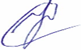 «31» августа 2023 г                     Утвержденоприказом МАОУ СОШ №18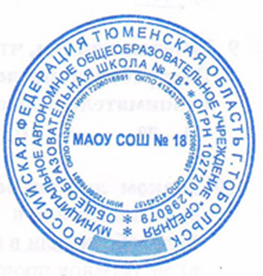 от 31.08.2023 №151-О№ п/п Наименование разделов и тем программы Количество часовКоличество часовКоличество часовЭлектронные (цифровые) образовательные ресурсы Основные виды деят-ти обучающихсяВиды деят-ти по формированию функциональной грамотностиВоспитательный компонент, профориентационный минимум№ п/п Наименование разделов и тем программы Всего Контр.работы Практ. работы Электронные (цифровые) образовательные ресурсы Основные виды деят-ти обучающихсяВиды деят-ти по формированию функциональной грамотностиВоспитательный компонент, профориентационный минимумРаздел 1. Мир моего «я»Раздел 1. Мир моего «я»Раздел 1. Мир моего «я»Раздел 1. Мир моего «я»Раздел 1. Мир моего «я»Раздел 1. Мир моего «я»1.1Моя семья 5 Библиотека ЦОК https://m.edsoo.ru/7f411518Диалогическая речь; Монологическая речь; Аудирование; Смысловое чтение; Письмо; Фонетическая сторона речи; Графика,Читательская грамотность,глобальные компетенции,креативное мышление,математическая грамотность,критическое мышлениеФормирование у учеников уважения и интересов к культуре и народу страны изучаемого языка;Воспитание культуры общения;в поддержании интереса к учению и формированию познавательной активности;Воспитание потребности в практическом использовании языка в различных сферах деятельности.1.2Мой день рождения 2 Библиотека ЦОК https://m.edsoo.ru/7f411518Диалогическая речь; Монологическая речь; Аудирование; Смысловое чтение; Письмо; Фонетическая сторона речи; Графика,Читательская грамотность,глобальные компетенции,креативное мышление,математическая грамотность,критическое мышлениеФормирование у учеников уважения и интересов к культуре и народу страны изучаемого языка;Воспитание культуры общения;в поддержании интереса к учению и формированию познавательной активности;Воспитание потребности в практическом использовании языка в различных сферах деятельности.1.3Моя любимая еда 4 Библиотека ЦОК https://m.edsoo.ru/7f411518Диалогическая речь; Монологическая речь; Аудирование; Смысловое чтение; Письмо; Фонетическая сторона речи; Графика,Читательская грамотность,глобальные компетенции,креативное мышление,математическая грамотность,критическое мышлениеФормирование у учеников уважения и интересов к культуре и народу страны изучаемого языка;Воспитание культуры общения;в поддержании интереса к учению и формированию познавательной активности;Воспитание потребности в практическом использовании языка в различных сферах деятельности.1.4Мой день (распорядок дня) 2 Библиотека ЦОК https://m.edsoo.ru/7f411518Диалогическая речь; Монологическая речь; Аудирование; Смысловое чтение; Письмо; Фонетическая сторона речи; Графика,Читательская грамотность,глобальные компетенции,креативное мышление,математическая грамотность,критическое мышлениеФормирование у учеников уважения и интересов к культуре и народу страны изучаемого языка;Воспитание культуры общения;в поддержании интереса к учению и формированию познавательной активности;Воспитание потребности в практическом использовании языка в различных сферах деятельности.1.5Обобщение и контроль 2  1 Библиотека ЦОК https://m.edsoo.ru/7f411518Диалогическая речь; Монологическая речь; Аудирование; Смысловое чтение; Письмо; Фонетическая сторона речи; Графика,Читательская грамотность,глобальные компетенции,креативное мышление,математическая грамотность,критическое мышлениеФормирование у учеников уважения и интересов к культуре и народу страны изучаемого языка;Воспитание культуры общения;в поддержании интереса к учению и формированию познавательной активности;Воспитание потребности в практическом использовании языка в различных сферах деятельности.Итого по разделуИтого по разделу 15 Раздел 2. Мир моих увлеченийРаздел 2. Мир моих увлеченийРаздел 2. Мир моих увлеченийРаздел 2. Мир моих увлеченийРаздел 2. Мир моих увлеченийРаздел 2. Мир моих увлечений2.1Любимая игрушка, игра 3 Библиотека ЦОК https://m.edsoo.ru/7f411518Диалогическая речь; Монологическая речь; Аудирование; Смысловое чтение; Письмо; Фонетическая сторона речи; Графика,Читательская грамотность,глобальные компетенции,креативное мышление,математическая грамотность,критическое мышлениеФормирование у учеников уважения и интересов к культуре и народу страны изучаемого языка;Воспитание культуры общения;в поддержании интереса к учению и формированию познавательной активности;Воспитание потребности в практическом использовании языка в различных сферах деятельности.2.2Мой питомец 2 Библиотека ЦОК https://m.edsoo.ru/7f411518Диалогическая речь; Монологическая речь; Аудирование; Смысловое чтение; Письмо; Фонетическая сторона речи; Графика,Читательская грамотность,глобальные компетенции,креативное мышление,математическая грамотность,критическое мышлениеФормирование у учеников уважения и интересов к культуре и народу страны изучаемого языка;Воспитание культуры общения;в поддержании интереса к учению и формированию познавательной активности;Воспитание потребности в практическом использовании языка в различных сферах деятельности.2.3Любимые занятия 5 Библиотека ЦОК https://m.edsoo.ru/7f411518Диалогическая речь; Монологическая речь; Аудирование; Смысловое чтение; Письмо; Фонетическая сторона речи; Графика,Читательская грамотность,глобальные компетенции,креативное мышление,математическая грамотность,критическое мышлениеФормирование у учеников уважения и интересов к культуре и народу страны изучаемого языка;Воспитание культуры общения;в поддержании интереса к учению и формированию познавательной активности;Воспитание потребности в практическом использовании языка в различных сферах деятельности.2.4Любимая сказка 5 Библиотека ЦОК https://m.edsoo.ru/7f411518Диалогическая речь; Монологическая речь; Аудирование; Смысловое чтение; Письмо; Фонетическая сторона речи; Графика,Читательская грамотность,глобальные компетенции,креативное мышление,математическая грамотность,критическое мышлениеФормирование у учеников уважения и интересов к культуре и народу страны изучаемого языка;Воспитание культуры общения;в поддержании интереса к учению и формированию познавательной активности;Воспитание потребности в практическом использовании языка в различных сферах деятельности.2.5Выходной день 3 Библиотека ЦОК https://m.edsoo.ru/7f411518Диалогическая речь; Монологическая речь; Аудирование; Смысловое чтение; Письмо; Фонетическая сторона речи; Графика,Читательская грамотность,глобальные компетенции,креативное мышление,математическая грамотность,критическое мышлениеФормирование у учеников уважения и интересов к культуре и народу страны изучаемого языка;Воспитание культуры общения;в поддержании интереса к учению и формированию познавательной активности;Воспитание потребности в практическом использовании языка в различных сферах деятельности.2.6Каникулы 3 Библиотека ЦОК https://m.edsoo.ru/7f411518Диалогическая речь; Монологическая речь; Аудирование; Смысловое чтение; Письмо; Фонетическая сторона речи; Графика,Читательская грамотность,глобальные компетенции,креативное мышление,математическая грамотность,критическое мышлениеФормирование у учеников уважения и интересов к культуре и народу страны изучаемого языка;Воспитание культуры общения;в поддержании интереса к учению и формированию познавательной активности;Воспитание потребности в практическом использовании языка в различных сферах деятельности.2.7Обобщение и контроль 2  1 Библиотека ЦОК https://m.edsoo.ru/7f411518Диалогическая речь; Монологическая речь; Аудирование; Смысловое чтение; Письмо; Фонетическая сторона речи; Графика,Читательская грамотность,глобальные компетенции,креативное мышление,математическая грамотность,критическое мышлениеФормирование у учеников уважения и интересов к культуре и народу страны изучаемого языка;Воспитание культуры общения;в поддержании интереса к учению и формированию познавательной активности;Воспитание потребности в практическом использовании языка в различных сферах деятельности.Итого по разделуИтого по разделу 23 Раздел 3. Мир вокруг меняРаздел 3. Мир вокруг меняРаздел 3. Мир вокруг меняРаздел 3. Мир вокруг меняРаздел 3. Мир вокруг меняРаздел 3. Мир вокруг меня3.1Моя комната (квартира, дом) 4 Библиотека ЦОК https://m.edsoo.ru/7f411518Диалогическая речь; Монологическая речь; Аудирование; Смысловое чтение; Письмо; Фонетическая сторона речи; Графика,Читательская грамотность,глобальные компетенции,креативное мышление,математическая грамотность,критическое мышлениеФормирование у учеников уважения и интересов к культуре и народу страны изучаемого языка;Воспитание культуры общения;в поддержании интереса к учению и формированию познавательной активности;Воспитание потребности в практическом использовании языка в различных сферах деятельности.3.2Моя школа 4 Библиотека ЦОК https://m.edsoo.ru/7f411518Диалогическая речь; Монологическая речь; Аудирование; Смысловое чтение; Письмо; Фонетическая сторона речи; Графика,Читательская грамотность,глобальные компетенции,креативное мышление,математическая грамотность,критическое мышлениеФормирование у учеников уважения и интересов к культуре и народу страны изучаемого языка;Воспитание культуры общения;в поддержании интереса к учению и формированию познавательной активности;Воспитание потребности в практическом использовании языка в различных сферах деятельности.3.3Мои друзья 2 Библиотека ЦОК https://m.edsoo.ru/7f411518Диалогическая речь; Монологическая речь; Аудирование; Смысловое чтение; Письмо; Фонетическая сторона речи; Графика,Читательская грамотность,глобальные компетенции,креативное мышление,математическая грамотность,критическое мышлениеФормирование у учеников уважения и интересов к культуре и народу страны изучаемого языка;Воспитание культуры общения;в поддержании интереса к учению и формированию познавательной активности;Воспитание потребности в практическом использовании языка в различных сферах деятельности.3.4Моя малая родина (город, село) 2 Библиотека ЦОК https://m.edsoo.ru/7f411518Диалогическая речь; Монологическая речь; Аудирование; Смысловое чтение; Письмо; Фонетическая сторона речи; Графика,Читательская грамотность,глобальные компетенции,креативное мышление,математическая грамотность,критическое мышлениеФормирование у учеников уважения и интересов к культуре и народу страны изучаемого языка;Воспитание культуры общения;в поддержании интереса к учению и формированию познавательной активности;Воспитание потребности в практическом использовании языка в различных сферах деятельности.3.5Дикие и домашние животные 3 Библиотека ЦОК https://m.edsoo.ru/7f411518Диалогическая речь; Монологическая речь; Аудирование; Смысловое чтение; Письмо; Фонетическая сторона речи; Графика,Читательская грамотность,глобальные компетенции,креативное мышление,математическая грамотность,критическое мышлениеФормирование у учеников уважения и интересов к культуре и народу страны изучаемого языка;Воспитание культуры общения;в поддержании интереса к учению и формированию познавательной активности;Воспитание потребности в практическом использовании языка в различных сферах деятельности.3.6Погода 1 Библиотека ЦОК https://m.edsoo.ru/7f411518Диалогическая речь; Монологическая речь; Аудирование; Смысловое чтение; Письмо; Фонетическая сторона речи; Графика,Читательская грамотность,глобальные компетенции,креативное мышление,математическая грамотность,критическое мышлениеФормирование у учеников уважения и интересов к культуре и народу страны изучаемого языка;Воспитание культуры общения;в поддержании интереса к учению и формированию познавательной активности;Воспитание потребности в практическом использовании языка в различных сферах деятельности.3.7Времена года (месяцы) 1 Библиотека ЦОК https://m.edsoo.ru/7f411518Диалогическая речь; Монологическая речь; Аудирование; Смысловое чтение; Письмо; Фонетическая сторона речи; Графика,Читательская грамотность,глобальные компетенции,креативное мышление,математическая грамотность,критическое мышлениеФормирование у учеников уважения и интересов к культуре и народу страны изучаемого языка;Воспитание культуры общения;в поддержании интереса к учению и формированию познавательной активности;Воспитание потребности в практическом использовании языка в различных сферах деятельности.3.8Обобщение и контроль 2  1 Библиотека ЦОК https://m.edsoo.ru/7f411518Диалогическая речь; Монологическая речь; Аудирование; Смысловое чтение; Письмо; Фонетическая сторона речи; Графика,Читательская грамотность,глобальные компетенции,креативное мышление,математическая грамотность,критическое мышлениеФормирование у учеников уважения и интересов к культуре и народу страны изучаемого языка;Воспитание культуры общения;в поддержании интереса к учению и формированию познавательной активности;Воспитание потребности в практическом использовании языка в различных сферах деятельности.Итого по разделуИтого по разделу 19 Раздел 4. Родная страна и страны изучаемого языкаРаздел 4. Родная страна и страны изучаемого языкаРаздел 4. Родная страна и страны изучаемого языкаРаздел 4. Родная страна и страны изучаемого языкаРаздел 4. Родная страна и страны изучаемого языкаРаздел 4. Родная страна и страны изучаемого языка4.1Россия и страна/страны изучаемого языка. Их столицы, достопримечательности и интересные факты 6 Библиотека ЦОК https://m.edsoo.ru/7f411518Диалогическая речь; Монологическая речь; Аудирование; Смысловое чтение; Письмо; Фонетическая сторона речи; Графика,Читательская грамотность,глобальные компетенции,креативное мышление,математическая грамотность,критическое мышлениеФормирование у учеников уважения и интересов к культуре и народу страны изучаемого языка;Воспитание культуры общения;в поддержании интереса к учению и формированию познавательной активности;Воспитание потребности в практическом использовании языка в различных сферах деятельности.4.2Произведения детского фольклора и литературные персонажи детских книг 1 Библиотека ЦОК https://m.edsoo.ru/7f411518Диалогическая речь; Монологическая речь; Аудирование; Смысловое чтение; Письмо; Фонетическая сторона речи; Графика,Читательская грамотность,глобальные компетенции,креативное мышление,математическая грамотность,критическое мышлениеФормирование у учеников уважения и интересов к культуре и народу страны изучаемого языка;Воспитание культуры общения;в поддержании интереса к учению и формированию познавательной активности;Воспитание потребности в практическом использовании языка в различных сферах деятельности.4.3Праздники родной страны и стран изучаемого языка 2 Библиотека ЦОК https://m.edsoo.ru/7f411518Диалогическая речь; Монологическая речь; Аудирование; Смысловое чтение; Письмо; Фонетическая сторона речи; Графика,Читательская грамотность,глобальные компетенции,креативное мышление,математическая грамотность,критическое мышлениеФормирование у учеников уважения и интересов к культуре и народу страны изучаемого языка;Воспитание культуры общения;в поддержании интереса к учению и формированию познавательной активности;Воспитание потребности в практическом использовании языка в различных сферах деятельности.4.4Обобщение и контроль 2  1 Библиотека ЦОК https://m.edsoo.ru/7f411518Диалогическая речь; Монологическая речь; Аудирование; Смысловое чтение; Письмо; Фонетическая сторона речи; Графика,Читательская грамотность,глобальные компетенции,креативное мышление,математическая грамотность,критическое мышлениеФормирование у учеников уважения и интересов к культуре и народу страны изучаемого языка;Воспитание культуры общения;в поддержании интереса к учению и формированию познавательной активности;Воспитание потребности в практическом использовании языка в различных сферах деятельности.Итого по разделуИтого по разделу 11 ОБЩЕЕ КОЛИЧЕСТВО ЧАСОВ ПО ПРОГРАММЕОБЩЕЕ КОЛИЧЕСТВО ЧАСОВ ПО ПРОГРАММЕ 68  4  0 № п/п Тема урока Количество часовКоличество часовКоличество часовДата по плану Дата по фактуЭлектронные цифровые образовательные ресурсы Виды и формы контроля№ п/п Тема урока Всего Контр. работы Практ. работы Дата по плану Дата по фактуЭлектронные цифровые образовательные ресурсы Виды и формы контроля1Моя семья (рассказ о своей семье) 1 Библиотека ЦОК https://m.edsoo.ru/7f445692Устный опрос; Письменный контроль2Моя семья/мои родственники (внешность) 1 Библиотека ЦОК https://m.edsoo.ru/7f44594eУстный опрос; Письменный контроль3Моя семья/мои родственники (увлечения) 1 Библиотека ЦОК https://m.edsoo.ru/7f44594eУстный опрос; Письменный контроль4Моя семья (родословная семьи) 1 Библиотека ЦОК https://m.edsoo.ru/7f44594eУстный опрос; Письменный контроль5Моя семья (моё детство) 1 Библиотека ЦОК https://m.edsoo.ru/7f44594eУстный опрос; Письменный контроль6Мой день рождения (идеи для подарков) 1 Библиотека ЦОК https://m.edsoo.ru/7f4465b0Устный опрос; Письменный контроль7День рождения моего друга (поздравительная открытка) 1 Библиотека ЦОК https://m.edsoo.ru/7f446b1eУстный опрос; Письменный контроль8Моя любимая еда 1 Библиотека ЦОК https://m.edsoo.ru/7f445dccУстный опрос; Письменный контроль9Любимая еда моих друзей и одноклассников 1 Библиотека ЦОК https://m.edsoo.ru/7f446416Устный опрос; Письменный контроль10Мой школьный обед 1 Библиотека ЦОК https://m.edsoo.ru/7f44594eУстный опрос; Письменный контроль11Любимая еда в моей семье 1 Библиотека ЦОК https://m.edsoo.ru/7f446272Устный опрос; Письменный контроль12Мой распорядок дня (будний день) 1 Библиотека ЦОК https://m.edsoo.ru/7f44741aУстный опрос; Письменный контроль13Мой распорядок дня (выходной день) 1 Библиотека ЦОК https://m.edsoo.ru/7f446fd8Устный опрос; Письменный контроль14Обобщение по теме «Мир моего "я"» 1 Библиотека ЦОК https://m.edsoo.ru/7f447942Устный опрос; Письменный контроль15Контроль по теме «Мир моего "я"» 1  1 Библиотека ЦОК https://m.edsoo.ru/7f447942Устный опрос; Письменный контроль;Контрольная работа16Мои любимые игрушки 1 Библиотека ЦОК https://m.edsoo.ru/7f447ae6Устный опрос; Письменный контроль17Мои любимые игры и соревнования 1 Библиотека ЦОК https://m.edsoo.ru/7f447ea6Устный опрос; Письменный контроль18Любимые игры и игрушки моих друзей 1 Библиотека ЦОК https://m.edsoo.ru/7f44807cУстный опрос; Письменный контроль19Мой питомец 1 Библиотека ЦОК https://m.edsoo.ru/7f448202Устный опрос; Письменный контроль20Питомцы моих друзей 1 Библиотека ЦОК https://m.edsoo.ru/7f44852cУстный опрос; Письменный контроль21Мои увлечения 1 Библиотека ЦОК https://m.edsoo.ru/7f448996Устный опрос; Письменный контроль22Увлечения моих друзей 1 Библиотека ЦОК https://m.edsoo.ru/7f448d10Устный опрос; Письменный контроль23Что люблю делать я и мои друзья 1 Библиотека ЦОК https://m.edsoo.ru/7f448d10Устный опрос; Письменный контроль24Любимые занятия (отгадай по описанию) 1 Библиотека ЦОК https://m.edsoo.ru/7f44594eУстный опрос; Письменный контроль25Любимые мультфильмы 1 Библиотека ЦОК https://m.edsoo.ru/7f44594eУстный опрос; Письменный контроль26Моя любимая сказка (рассказ о любимой сказке) 1 Библиотека ЦОК https://m.edsoo.ru/7f4494b8Устный опрос; Письменный контроль27Моя любимая сказка (описание главного героя: внешность) 1 Библиотека ЦОК https://m.edsoo.ru/7f44ce6aУстный опрос; Письменный контроль28Моя любимая сказка (описание главного героя: характер) 1 Библиотека ЦОК https://m.edsoo.ru/7f44594eУстный опрос; Письменный контроль29Любимые сказки моих друзей 1 Библиотека ЦОК https://m.edsoo.ru/7f44594eУстный опрос; Письменный контроль30Любимые сказки детей в России и других странах 1 Библиотека ЦОК https://m.edsoo.ru/7f44d158Устный опрос; Письменный контроль31Выходной день с моей семьей (в парке) 1 Библиотека ЦОК https://m.edsoo.ru/7f448eb4Устный опрос; Письменный контроль32Выходной день с моей семьей (в театре) 1 Библиотека ЦОК https://m.edsoo.ru/7f44594eУстный опрос; Письменный контроль33Как я и мои друзья провели выходной день 1 Библиотека ЦОК https://m.edsoo.ru/7f44594eУстный опрос; Письменный контроль34Мои любимые занятия в каникулы 1 Библиотека ЦОК https://m.edsoo.ru/7f448eb4Устный опрос; Письменный контроль35Каникулы с моей семьей 1 Библиотека ЦОК https://m.edsoo.ru/7f44930aУстный опрос; Письменный контроль36Как провели каникулы мои друзья 1 Библиотека ЦОК https://m.edsoo.ru/7f44930aУстный опрос; Письменный контроль37Обобщение по теме «Мир моих увлечений» 1 Библиотека ЦОК https://m.edsoo.ru/7f449666Устный опрос; Письменный контроль38Контроль по теме «Мир моих увлечений» 1  1 Библиотека ЦОК https://m.edsoo.ru/7f449666Устный опрос; Письменный контроль;Контрольная работа39Моя квартира/дом (комнаты в моей квартире) 1 Библиотека ЦОК https://m.edsoo.ru/7f449800Устный опрос; Письменный контроль40Моя квартира/дом (предметы интерьера) 1 Библиотека ЦОК https://m.edsoo.ru/7f4499a4Устный опрос; Письменный контроль41Моя квартира/дом (описание дома) 1 Библиотека ЦОК https://m.edsoo.ru/7f449c6aУстный опрос; Письменный контроль42Моя комната 1 Библиотека ЦОК https://m.edsoo.ru/7f44594eУстный опрос; Письменный контроль43Моя школа (школьные принадлежности) 1 Библиотека ЦОК https://m.edsoo.ru/7f449e22Устный опрос; Письменный контроль44Моя школа (любимые предметы) 1 Библиотека ЦОК https://m.edsoo.ru/7f449fc6Устный опрос; Письменный контроль45Моя школа (правила поведения) 1 Библиотека ЦОК https://m.edsoo.ru/7f44a19cУстный опрос; Письменный контроль46Моя школа (мои одноклассники) 1 Библиотека ЦОК https://m.edsoo.ru/7f44a570Устный опрос; Письменный контроль47Мои друзья (представляем друга одноклассникам) 1 Библиотека ЦОК https://m.edsoo.ru/7f44a778Устный опрос; Письменный контроль48Мои друзья (совместные занятия после уроков, игры, кружки) 1 Библиотека ЦОК https://m.edsoo.ru/7f44a930Устный опрос; Письменный контроль49Моя малая родина (достопримечательности, интересные места для посещения) 1 Библиотека ЦОК https://m.edsoo.ru/7f44bb96Устный опрос; Письменный контроль50Моя малая родина (что было в моём городе/селе раньше) 1 Библиотека ЦОК https://m.edsoo.ru/7f44bd6cУстный опрос; Письменный контроль51Дикие и домашние животные (разные виды) 1 Библиотека ЦОК https://m.edsoo.ru/7f44aae8Устный опрос; Письменный контроль52Дикие и домашние животные (описание внешности) 1 Библиотека ЦОК https://m.edsoo.ru/7f44ac8cУстный опрос; Письменный контроль53Дикие и домашние животные (что они умеют) 1 Библиотека ЦОК https://m.edsoo.ru/7f44ae44Устный опрос; Письменный контроль54Погода 1 Библиотека ЦОК https://m.edsoo.ru/7f44b344Устный опрос; Письменный контроль55Времена года: месяцы 1 Библиотека ЦОК https://m.edsoo.ru/7f44b6aaУстный опрос; Письменный контроль56Обобщение по теме «Мир вокруг меня» 1 Библиотека ЦОК https://m.edsoo.ru/7f44c0b4Устный опрос; Письменный контроль57Контроль по теме «Мир вокруг меня» 1  1 Библиотека ЦОК https://m.edsoo.ru/7f44c0b4Устный опрос; Письменный контроль;Контрольная работа58Моя родная страна 1 Библиотека ЦОК https://m.edsoo.ru/7f44594eУстный опрос; Письменный контроль59Родная страна (главные достопримечательности и интересные факты) 1 Библиотека ЦОК https://m.edsoo.ru/7f44c276Устный опрос; Письменный контроль60Страны изучаемого языка (столица, достопримечательности – Великобритания) 1 Библиотека ЦОК https://m.edsoo.ru/7f44c5faУстный опрос; Письменный контроль61Страны изучаемого языка (интересные факты – Великобритания) 1 Библиотека ЦОК https://m.edsoo.ru/7f44c7e4Устный опрос; Письменный контроль62Страны изучаемого языка (столица, достопримечательности, интересные факты – США) 1 Библиотека ЦОК https://m.edsoo.ru/7f44cab4Устный опрос; Письменный контроль63Страны изучаемого языка (интересные факты – Австралия) 1 Библиотека ЦОК https://m.edsoo.ru/7f44cc80Устный опрос; Письменный контроль64Литературные персонажи детских книг (расскажи о своем любимом персонаже) 1 Библиотека ЦОК https://m.edsoo.ru/7f44d3d8Устный опрос; Письменный контроль65Праздники родной страны 1 Библиотека ЦОК https://m.edsoo.ru/7f44d8f6Устный опрос; Письменный контроль66Праздники стран изучаемого языка 1 Библиотека ЦОК https://m.edsoo.ru/7f44dc70Устный опрос; Письменный контроль67Обобщение по теме «Родная страна и страны изучаемого языка» 1 Библиотека ЦОК https://m.edsoo.ru/7f44e5a8Устный опрос; Письменный контроль68Контроль по теме «Родная страна и страны изучаемого языка» 1  1 Библиотека ЦОК https://m.edsoo.ru/7f44e5a8Устный опрос; Письменный контроль;Контрольная работаОБЩЕЕ КОЛИЧЕСТВО ЧАСОВ ПО ПРОГРАММЕОБЩЕЕ КОЛИЧЕСТВО ЧАСОВ ПО ПРОГРАММЕ 68  4  0 